	В целях приведения муниципального правового акта в соответствие с федеральным законодательством, Уставом Верхнеландеховского муниципального района, Совет Верхнеландеховского муниципального района Р Е Ш И Л:	1.Внести в решение Совета Верхнеландеховского муниципального района от 25.03.2015 № 12 «Об утверждении Положения о порядке создания, реорганизации, ликвидации муниципальных образовательных учреждений Верхнеландеховского муниципального района» следующие дополнения:	В приложении к решению:         1)  раздел 3 «Реорганизация образовательного учреждения» дополнить пунктом 3.10.  следующего содержания:«3.10. Реорганизация МОУ, расположенного в сельском поселении не допускается без учета мнения жителей данного сельского поселения (решение схода жителей)».2)  пункт 4.1. раздела 4 «Ликвидация МОУ» дополнить абзацем 5 следующего содержания: «Ликвидация МОУ, расположенного в сельском поселении не допускается без учета мнения жителей данного сельского поселения (решение схода жителей)».	2. Настоящее решение вступает в силу со дня его официального обнародования в соответствии с Уставом Верхнеландеховского муниципального района.И.о.главы Верхнеландеховского 	муниципального района:                                                           Н.В.ЖУКОВ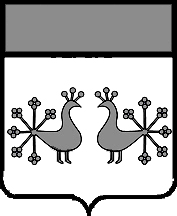 Ивановская областьИвановская областьИвановская областьИвановская областьИвановская областьИвановская областьИвановская областьВерхнеландеховский  муниципальный  районСОВЕТ ВЕРХНЕЛАНДЕХОВСКОГО МУНИЦИПАЛЬНОГО РАЙОНА пятого  созываР Е Ш Е Н И ЕВерхнеландеховский  муниципальный  районСОВЕТ ВЕРХНЕЛАНДЕХОВСКОГО МУНИЦИПАЛЬНОГО РАЙОНА пятого  созываР Е Ш Е Н И ЕВерхнеландеховский  муниципальный  районСОВЕТ ВЕРХНЕЛАНДЕХОВСКОГО МУНИЦИПАЛЬНОГО РАЙОНА пятого  созываР Е Ш Е Н И ЕВерхнеландеховский  муниципальный  районСОВЕТ ВЕРХНЕЛАНДЕХОВСКОГО МУНИЦИПАЛЬНОГО РАЙОНА пятого  созываР Е Ш Е Н И ЕВерхнеландеховский  муниципальный  районСОВЕТ ВЕРХНЕЛАНДЕХОВСКОГО МУНИЦИПАЛЬНОГО РАЙОНА пятого  созываР Е Ш Е Н И ЕВерхнеландеховский  муниципальный  районСОВЕТ ВЕРХНЕЛАНДЕХОВСКОГО МУНИЦИПАЛЬНОГО РАЙОНА пятого  созываР Е Ш Е Н И ЕВерхнеландеховский  муниципальный  районСОВЕТ ВЕРХНЕЛАНДЕХОВСКОГО МУНИЦИПАЛЬНОГО РАЙОНА пятого  созываР Е Ш Е Н И Еот01.10.2015г.№27 пос. Верхний Ландехпос. Верхний Ландехпос. Верхний Ландехпос. Верхний Ландехпос. Верхний Ландехпос. Верхний Ландехпос. Верхний Ландех       О внесении дополнений в решение Совета Верхнеландеховского муниципального района от  25.03.2015 № 12 «Об утверждении Положения о порядке создания, реорганизации, ликвидации муниципальных образовательных учреждений Верхнеландеховского муниципального района»